Publicado en  el 09/03/2015 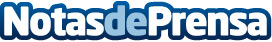 Kia Motors vendió 208.700 vehículos en todo el mundo en FebreroEn el mes de febrero Kia registró crecimientos en ventas en Norte América (5,8%), China (3,3%) y Corea (1,2%)Datos de contacto:Kia MotorsNota de prensa publicada en: https://www.notasdeprensa.es/kia-motors-vendio-208-700-vehiculos-en-todo-el_1 Categorias: Automovilismo Industria Automotriz http://www.notasdeprensa.es